ΣΥΛΛΟΓΟΣ ΕΚΠΑΙΔΕΥΤΙΚΩΝ Π. Ε.                    Μαρούσι  13 – 11 – 2021                                                                                                                     ΑΜΑΡΟΥΣΙΟΥ                                                   Αρ. Πρ.: 641Ταχ. Δ/νση: Μαραθωνοδρόμου 54                                            Τ. Κ. 15124 Μαρούσι                                                  Τηλ.: 210 8020788                                                                                          Πληροφ.: Φ. Καββαδία (6932628101)     Email:syll2grafeio@gmail.com                                               Δικτυακός τόπος: http//: www.syllogosekpaideutikonpeamarousisou.gr                                                                                            ΠΡΟΣ ΥΠΑΙΘ – ΥΠΟΥΡΓΕΙΟ ΥΓΕΙΑΣ – Δ/νση Π. Ε. Β΄ Αθήνας                                                                                                                                           Κοινοποίηση: ΤΑ ΜΕΛΗ ΤΟΥ ΣΥΛΛΟΓΟΥ Δ. Ο. Ε., Συλλόγους Εκπ/κών Π. Ε. Θέμα: « Να αποσυρθεί η απαράδεκτη και εκτός πραγματικότητας εγκύκλιος Δ1β/ΓΠοικ. 69040/4 – 11 – 21 του Υπουργείου Υγείας η οποία αφορά τους κανόνες σίτισης των μαθητών του ολοήμερου σχολείου εν μέσω πανδημίας». Με την εγκύκλιο Δ1β/ΓΠοικ. 69040/4 – 11 – 21 (Διατροφή παιδιών και εφήβων στα σχολεία Πρωτοβάθμιας και Δευτεροβάθμιας Εκπαίδευσης – Κανόνες υγιεινής για τη σίτιση σε ολοήμερα σχολεία Πρωτοβάθμιας Εκπαίδευσης)  του Υπουργείου Υγείας, η οποία υπογράφεται από τον υφυπουργό Υγείας Α. Πλεύρη, επιχειρείται να αναστραφεί η πραγματικότητα των συνθηκών λειτουργίας των ολοήμερων Δημοτικών Σχολείων περιγράφοντας ιδεατές καταστάσεις που δεν ανταποκρίνονται ουδόλως στην πραγματικότητα των σχολείων της πρωτοβάθμιας εκπαίδευσης ενώ επιχειρείται, χωρίς το Υπουργείο Υγείας να έχει αρμοδιότητα και χωρίς να έχει καμία επαφή με την πραγματικότητα των σχολείων, να επιρρίψει και νέες ευθύνες στις πλάτες των εκπαιδευτικών της Πρωτοβάθμιας εκπαίδευσης οι οποίες σε καμία περίπτωση δεν τους αναλογούν.Συγκεκριμένα η εγκύκλιος του Υπουργείου Υγείας αγνοεί παντελώς ότι κατά την περίοδο της πανδημίας σε κανένα σχολείο της πρωτοβάθμιας εκπαίδευσης: α) δεν γίνεται χρήση ψυγείων και φούρνων μικροκυμάτων  για τη συντήρηση ή το ζέσταμα των φαγητών, β) κατά τη διάρκεια της σίτισης των μαθητών δεν είναι δυνατό να γίνεται χρήση μάσκας διότι είναι αδύνατο έτσι να φάνε τα παιδιά, γ) δεν είναι αρμοδιότητα των εκπαιδευτικών του ολοήμερου το ζέσταμα και το σερβίρισμα των φαγητών των μαθητών, δ) δεν προβλέπεται από το νομοθετικό πλαίσιο η αποστολή και η τήρηση από τους εκπαιδευτικούς των Δημόσιων Σχολείων εγκυκλίων του Υπουργείου Υγείας για ζητήματα που αφορούν την παιδαγωγική και εργασιακή λειτουργία των εκπαιδευτικών της Δημόσιας Εκπ/σης. Αν ήθελε το Υπουργείο Υγείας και το ΥΠΑΙΘ να προστατέψει περαιτέρω την υγεία μαθητών και εκπαιδευτικών των Δημόσιων σχολείων θα φρόντιζε να μην στοιβάζονται 25 – 27 παιδιά σε κάθε τάξη των Δημόσιων Σχολείων και να μην ανακατεύονται τα παιδιά από διαφορετικά τμήματα κατά την παραμονή τους στο ολοήμερο ενώ θα είχε διορίσει τόσα χρόνια μόνιμους εργαζόμενους ως τραπεζοκόμους και προσωπικό καθαριότητας στα Δημόσια Σχολεία. Επιτέλους κυρίες και κύριοι Υπουργοί των Υπουργείων Υγείας και Παιδείας σταματήστε να κοροϊδεύετε την κοινωνία και να εκτίθεστε εκδίδοντας τέτοιες απαράδεκτες εγκυκλίους λες και ζείτε σε άλλη χώρα και δεν γνωρίζετε την πραγματικότητα που βιώνουμε καθημερινά στα Δημόσια Σχολεία οι εκπαιδευτικοί και οι μαθητές εξαιτίας των εφαρμοζόμενων αντιλαϊκών πολιτικών που εσείς υλοποιείτε. Απαιτούμε την άμεση απόσυρση της συγκεκριμένης εγκυκλίου. Καλούμε το Δ. Σ. της Δ. Ο. Ε. να επιληφθεί του θέματος. 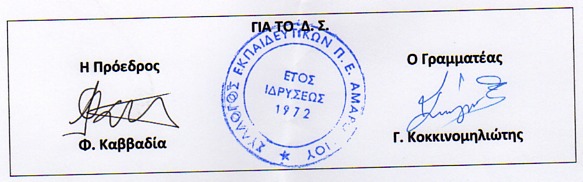 